037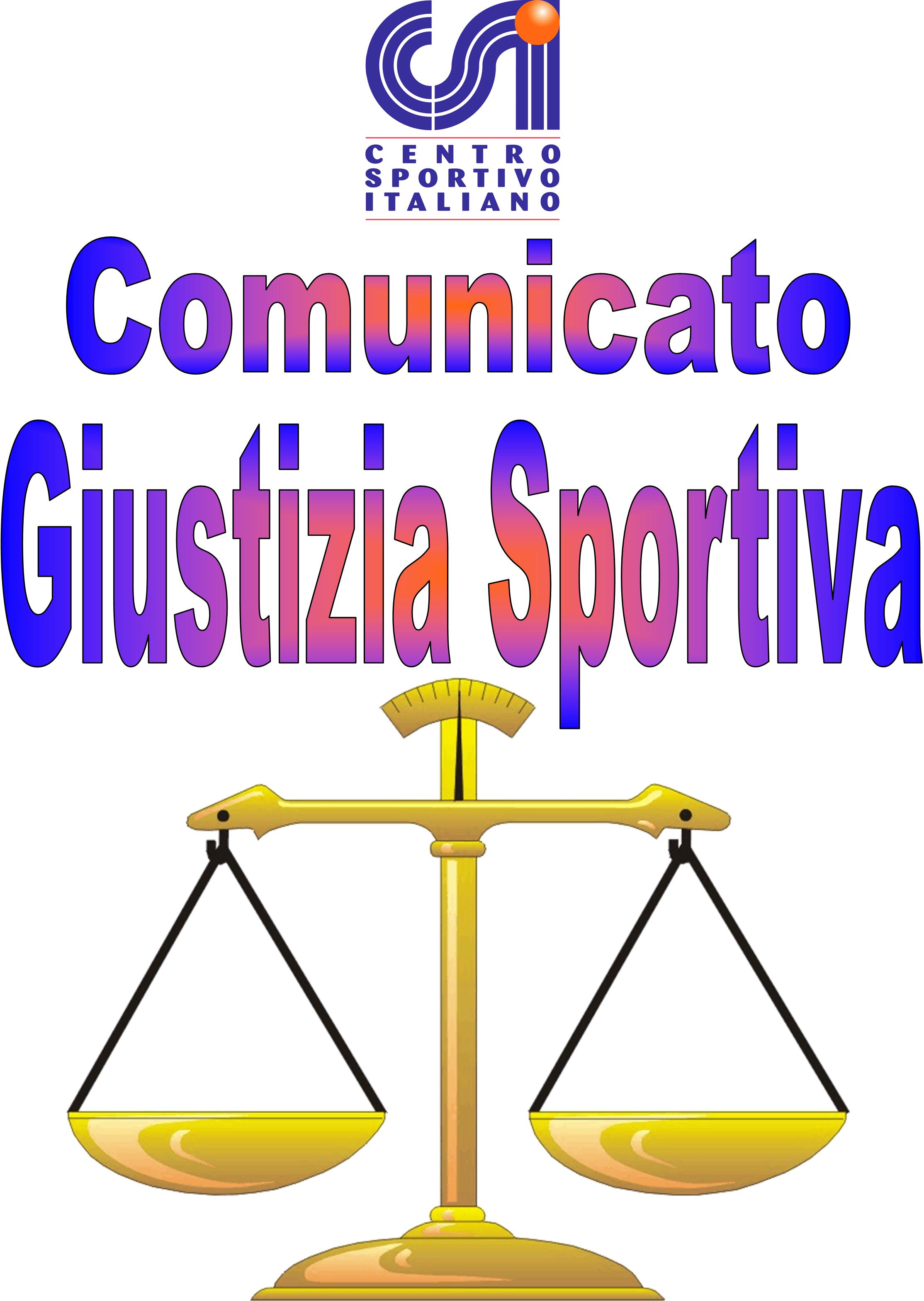 021Afr(Per Diffida).                          Comunicato Ufficiale nr. 3   DATA 11 – 10- 2021                                     Calcio a 5 Terni LeagueRISULTATI CALCIO A 5PROVVEDIMENTI DISCIPLINARI CALCIO A 5 Ammenda di € 15,00 Alla Società “Kospea “Per Consegna di lista incompleta.Ammenda di € 15,00 Alla Società “Real Palace “Per ritardo inizio gara.CARTELLINO AZZURRONominativo:                                                                                                    SocietàLuigi Romano                                                                                                       Napoli Club TerniGIOCATORI AMMONITINominativo:                                                                                                      SocietàGiacomo Mossa                                                                                                      Old CitySimone De Crescenzo                                                                                             CampettoLorenzo Calzoni                                                                                                     KospeaGaetano Medici                                                                                                      KospeaEdoardo Gubbiotti                                                                                                  Oro & ArgentiEnrico Polito                                                                                                           Oro & ArgentiMbaye Seck Seny                                                                                                   Pet Store ConadFabrizio Lavari                                                                                                       Real PalaceAmedeo Bontempo                                                                                                 Sporting GarraEmanuele Martucci                                                                                                 S.G.BoscoMarco Basili                                                                                                            S.G.BoscoEmanuele Masci                                                                                                   Seleccion AlbicelesteSilvano Alexander Papperini                                                                              Seleccion AlbicelesteMatteo Dolci                                                                                                         Buco BarDiego Bassitto                                                                                                      Buco BarAlessandro Gentili                                                                                                ASD CastrumFrancesco Raggi                                                                                                   ASD CastrumGIOCATORI ESPULSINominativo:                                 turni di squalifica                                             Società  Comunicato Ufficiale nr. 3(16)   DATA 11 – 10- 2021                                        Calcio a 7 Terni LeagueRISULTATI CALCIO A 7PROVVEDIMENTI DISCIPLINARI CALCIO A 7 CARTELLINO AZZURRONominativo:                                                                                                    SocietàLeonardo Nuzzo                                                                                                   Hasta El FinGIOCATORI AMMONITINominativo:                                                                                                      SocietàGabriele Cimarra                                                                                         HomyGiampiero Mei                                                                                             Edil IamaAlessio Cerza                                                                                               Pro SeccoSamuele Sensini                                                                                            Pro SeccoNiccolò Agostini                                                                                            Team-EnoNico Chianella                                                                                              Team-EnoNicolò Lucidi                                                                                                 Team-EnoPier Francesco Orazi                                                                                     Asppico PTRLeonardo Dormi                                                                                            DesaparecidosFilippo Zomparelli                                                                                         The MuruClaudio Giovannetti                                                                                       The MuruGianluca Venturi                                                                                           The MuruChristian Falasco                                                                                           Blocco BoysPierluigi Ciani                                                                                               Green ServiceTommaso Mearelli                                                                                         Green ServiceLorenzo Gasbarri                                                                                          Green ServiceMattia Romani                                                                                               Green ServiceAndrea Caneponi                                                                                          Leicesterni CityLorenzo Longari                                                                                             FC HellFishValentino Migozzi                                                                                          FC HellFishLeonardo Panfili                                                                                            FC HellFishGiulio Pastura                                                                                               SambucetoleGiacomo Antonelli                                                                                         Asse STRMarco Castellani                                                                                           AS MarosoMichael Maurini                                                                                            CampettoLorenzo Casini                                                                                              CampettoMatteo Marini                                                                                              Torre OrsinaGIOCATORI ESPULSINominativo:                                 turni di squalifica                                        SocietàSimone Virgili                                          3                                                   Torre Orsina(Vie Di Fatto Attenuate da provocazione verso altro tesserato).Jacopo Rizzo                                           3                                                   Campetto(Vie Di Fatto Attenuate da provocazione verso altro tesserato).                                                                                                                            Il Giudice sportivo029A Panzathinaikos – Real Palace2 - 7 V.P.D.030C Oro & Argenti – PetStore Conad3 – 3  V.P.D.031C Libertas Tacito – Real Madrink0 - 12032B Buco Bar – AS Maroso6 - 4 V.P.D.033A Kospea – Conad Arca Futsal6 - 5 V.P.D.034A Homy – White Devils1 - 5035C La Dolce Vita – ASD Castrum1 – 5  V.P.D.036C Leicesterni City – Sporting Garra2 - 4 V.P.D.037B Old City – PES United7 - 0 V.P.D.038B Campetto – Stas Futsal8 - 4 V.P.D.039B Arcistufo - Urban0 - 7040A New Team – S.S. Giuseppe e Marco5 - 2041A Napoli Club Terni – Seleccion Albiceleste4 - 1 V.P.D.042A New Terni UTD – S.G.Bosco5 - 5 V.P.D.027B Campetto – Torre Osina Conad Arca3 – 2  V.P.D. V.P.D.028B Desaparecidos – The-Muru T.S.4 - 7 V.P.D. V.P.D.029A La Dolce Vita – Pro Diletta 19918 - 1030B F.C.Blocco Boys – Teddy Balboa1 - 6 V.P.D. V.P.D.031B Hasta El Fin – Leicesterni City3 - 9 V.P.D. V.P.D.032A Green Service – Red Devils4 - 7 V.P.D. V.P.D.033B F.C.Pro Secco – Team-Eno4 - 3 V.P.D. V.P.D.034B Asppico PTR Calcio – Gep’s On Fire7 - 3 V.P.D. V.P.D.035A F.C. HellFish - Sambucetole3 - 3 V.P.D. V.P.D.036B Asse STR – AS Maroso6 - 4 V.P.D. V.P.D.037A F.C. Scopenaghen – SDATT Team7 - 7038A Edil Iama CSV - Astoria5 - 5 V.P.D.039A Homy – Real Mentepazzi Fravì2 - 3 V.P.D.